Welcome to the new term in Class 3. Thank you for the very kind messages and thoughtful gifts you gave us this Christmas. We love teaching your children, so you are very generous, when we are doing a job we enjoy! Thank you. Outlined below is a flavour of the exciting term ahead, as well as some essentials to help you. ReadingThe term will begin with a focus on ‘thinking aloud’ as we read, building questioning and visualising skills to become even more ‘Thinking Readers’. Our book is a traditional tale ‘The Finger Eater’ by Dick King Smith. In Reciprocal Reading pupils will explore tales of Great Explorers, which links with our geography work and will inspire our resilience mind-set.WritingChildren will create their own traditional tale narrative and our book reading will have helped us think about how we describe the character and how they behave. The skills focus will be extending sentences with conjunctions and adding detail to engage their reader with adverbs and adverbials.Reading Passports and ChallengesWell done to the four children who have already collected their certificates for finishing their Reading Passports and thank you parents for helping their children’s reading.  Everyone needs to have an adult ask questions for them as they read, but as we know it is often hard to think of questions, we have provided you with some inference questions to try. For pupils that finished their passport there is a new Reading Challenge to start with a book prize for those reaching Gold level.                                                                                MathsDaily math’s fluency practice, and learning Times Tables will continue play a big part, so that pupils have ‘facts at their finger tips’. Our focus will be written methods in addition and subtraction.ScienceWe will continue to work scientifically whilst investigating the topics of sound and then later in the term forces and magnets. The class will be undertaking lots of practical investigations to encourage them to make careful observations and to use scientific evidence to support their findings.Geography: Mountains and hillsOur aim is to understand how the mountain ranges of the world were formed, locate them and describe their features, making links to human geography such as farming, tourism and settlements. Our learning will end with studying our own Chilterns region’s characteristics and how this has changed overtime. HistoryA study of Ashridge and it’s heyday in Victorian times, will help children understand the changing role of women. We will visit Chiltern Open Air Museum for a Victorian Day, in costumeArtIn our sketchbooks we will continue to improve our mastery of drawing, plus we will study how painters such as Joseph Turner captured hills in landscapes, developing our watercolour skillsComputingYour child will develop their ICT confidence with lessons led by a visiting Computing Teacher.RE We have a very exciting trip to the BAPS Shri Swaminarayan Mandir Hindu temple in Neasden, which will enhance the children’s understanding of Hinduism. DTAs part of our Science topic, we are going to design musical instruments, then as a piece of homework, the children will be asked to make their design.PESwimming lessons are Friday afternoons. For swimming it helps if girls wear socks not tights and hair is tied up so it is easier to get the cap on! PE kit must always be in school, with tag rugby lessons on Thursday, which need warm clothes (so include extra under layers), plus a bag to store very muddy trainers in!Modern LanguageThis term we will be building on existing vocabulary, by learning how to say the date and how to describe the weather.  We will also look at Easter traditions in the Spanish-speaking world.HomeworkMaths: Times Tables Set Monday/return MondayLiteracy: Set Tuesday/return MondaySpelling: Set Friday, test TuesdayWellbeing- Resilience This term Class 3 will continue to work on team work and growing our resilience.Always fix a time to talk after school if you need to talk to us, as it is too rushed before school. With best wishes from, Mrs Charter, Mrs Blumsom and Mrs Clarke..  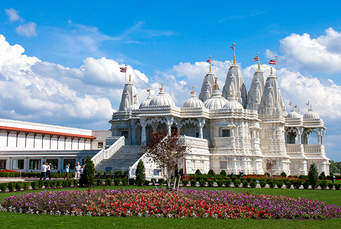 